Покатились санки внизКрепче, куколка, держись! Ты сиди, не упади — Там канавка впереди! Надо ездить осторожно! А не то разбиться можно!
В нашем детском саду «Сибирячок» корпус №2 прошел русский народный праздник Екатерина-Санницы. Целью праздника было приобщение детей к истокам русской народной культуры, ее традициям.7 декабря отмечают День святой Екатерины. Ещё этот день называли Екатерина- Санница. Екатерина заповедует — дома не сидеть, а на санях с гор кататься, веселиться, радоваться. До этого дня на санях не катались, только с 7 декабря начинали зимние гуляния на санях и спускали с горок кукол на санках. Кукла Санница - обрядовая. Их катали с горки и считалось, чем дальше уедет кукла, не падая, тем нить и холсты льна будут хорошими. Маленьким детям, именинникам, посылали в подарок - санки с куклами. Говорили: «Молодая зима с гор на санках катается», «Екатерина день пришел – катанье привел». В этот день устраивались гонки на санях.Вот и мы с ребятами, в знак сохранения народных традиций решили устроить гуляния среди детей старших и подготовительных групп. Екатерина принесла детям санки, пригласила на веселые игры с детьми, где они друг друга катали на санках. Скоморохи предложили детям проскокать на лошадях, поиграть в игру «Ручеек», «Клубок».Невозможно себе представить жизнь ребенка без веселых развлечений, шумных праздников, интересных игр. Они объединяют, способствуют общению детей и воспитателей. С каждой новой встречей появляется чувство открытости, радости, взаимопонимания, взаимоуважения, мира, добра и любви.  С праздником! С днем Екатерины-Санницы!Инструктор по физической культуре: Тайщикова К.Д.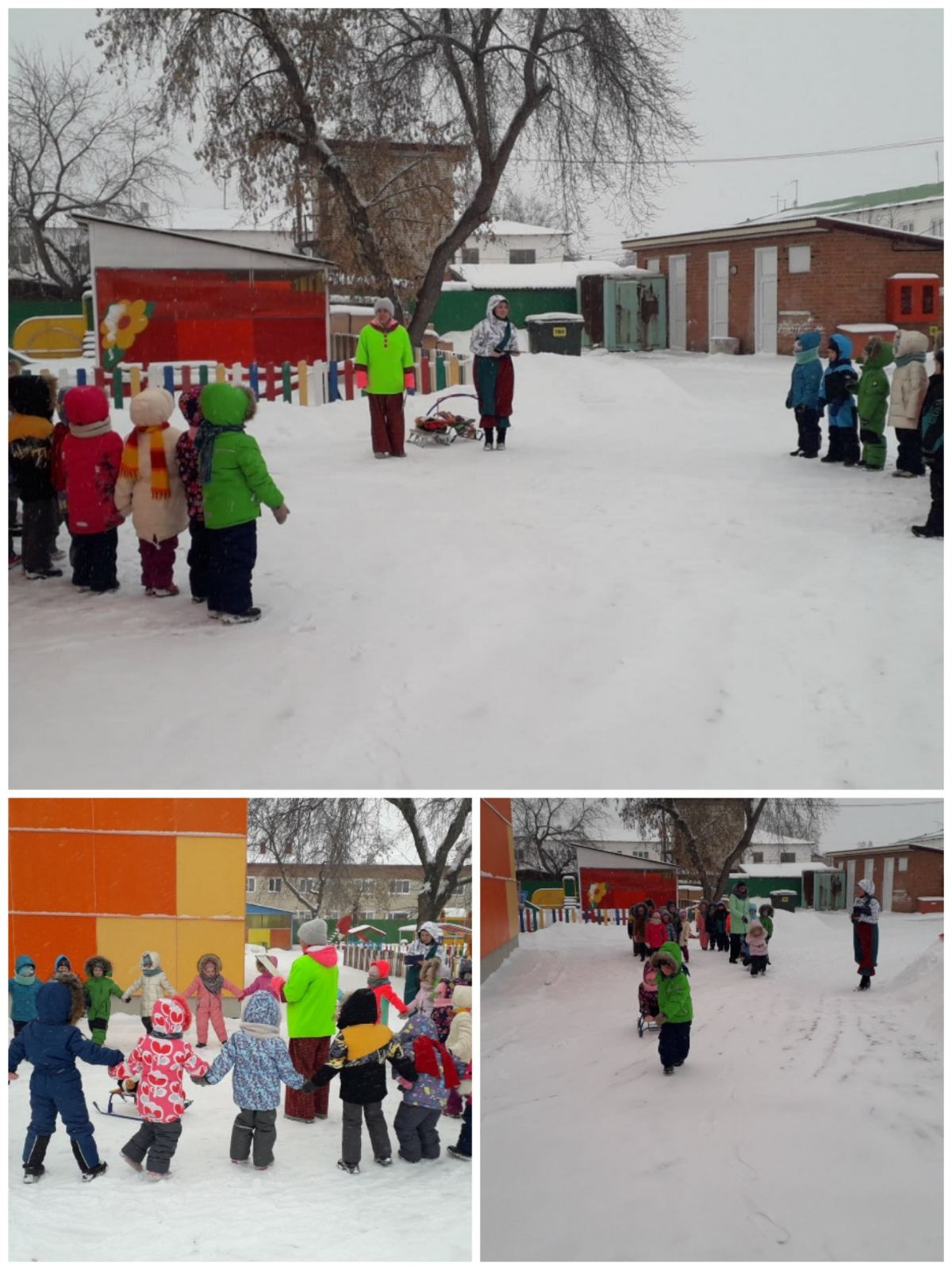 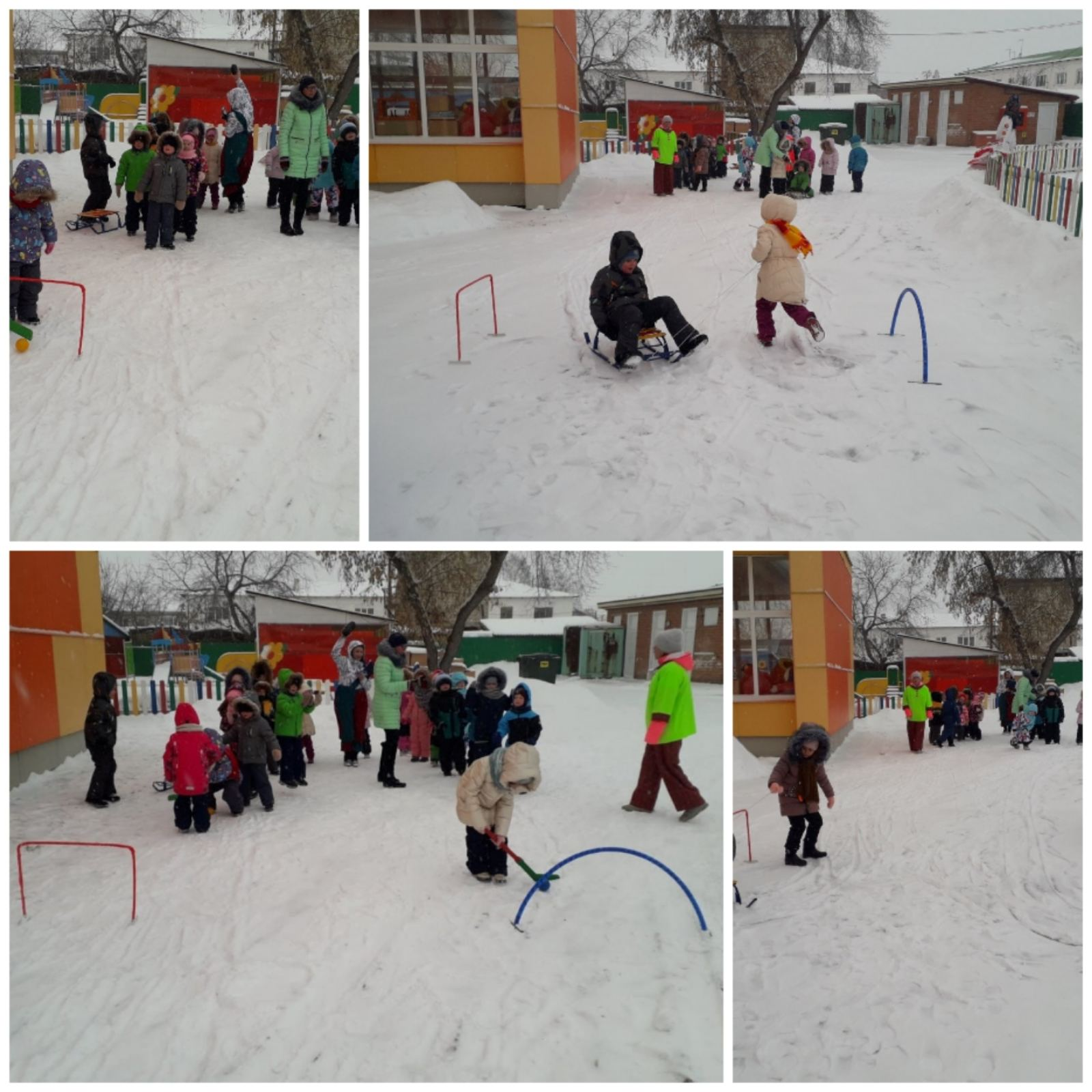 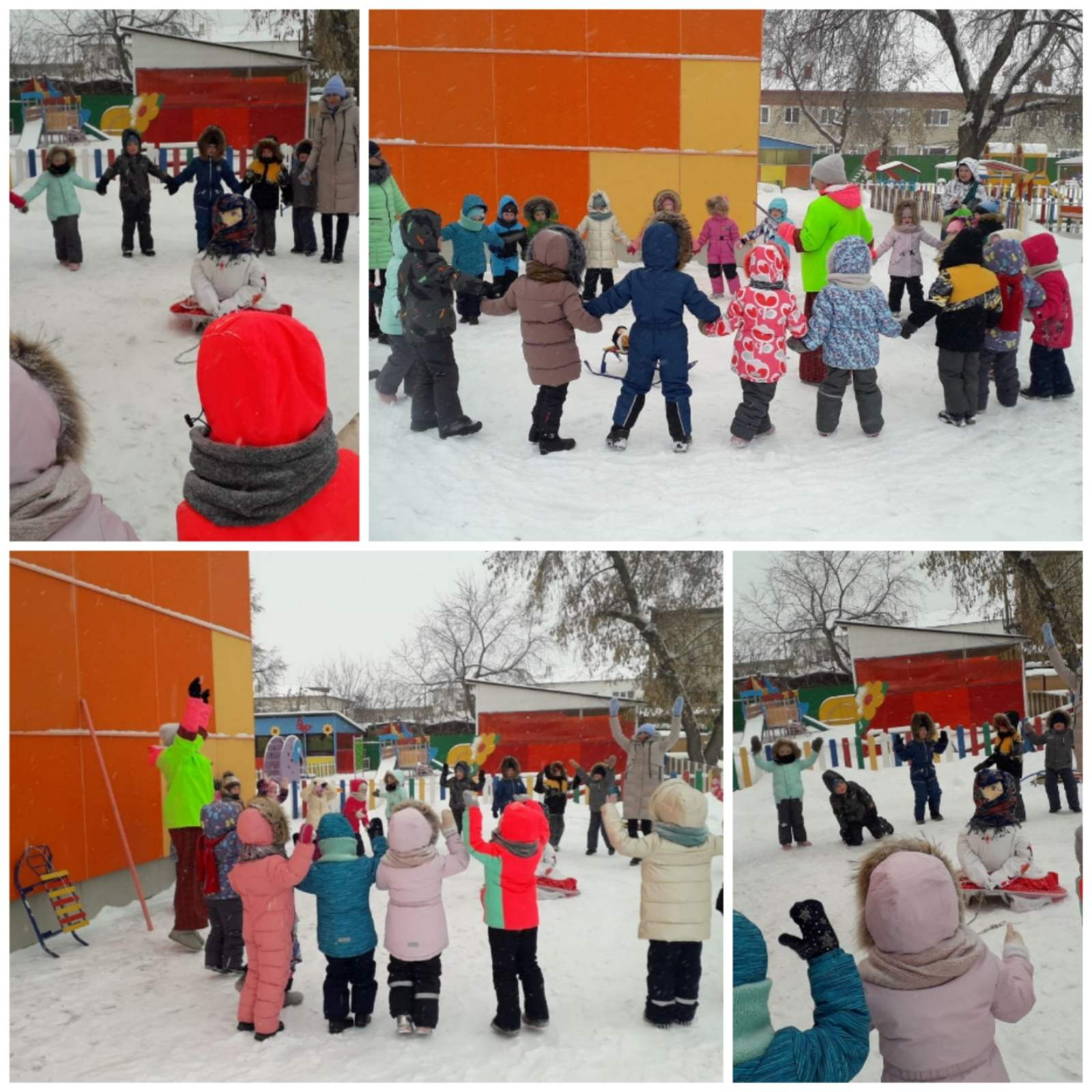 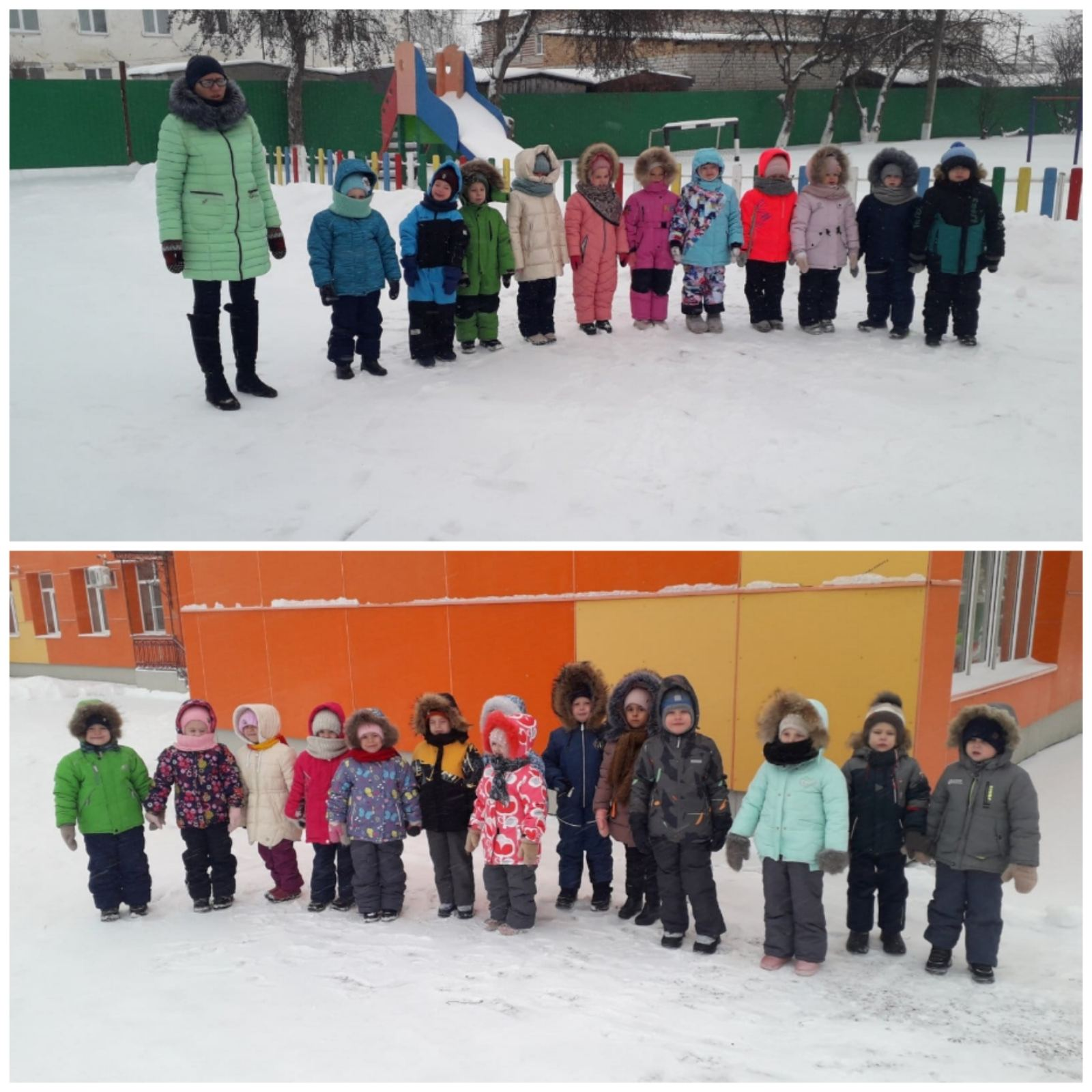 